АДМИНИСТРАЦИЯГОРОДСКОГО ПОСЕЛЕНИЯ ИГРИМБерезовского районаХанты-Мансийского автономного округа – ЮгрыПОСТАНОВЛЕНИЕот «23» декабря 2022 года								№ 180пгт. Игрим	В соответствии со статьями 11.10, 39.14, 39.15 Земельного кодекса Российской Федерации, с Правилами землепользования и застройки городского поселения Игрим, утвержденными решением Думы Березовского района от 27.07.2020 № 589 (с изменениями на 03.06.2021), на основании поданного заявления и представленных документов, администрация городского поселения ИгримПостановляет:1. приложение к постановлению № 52 от 06.04.2022 года «О предварительном согласовании предоставления земельного участка» заменить приложением к настоящему постановлению.1.1. в пункте 1 постановления № 52 от 06.04.2022 года «О предварительном согласовании предоставления земельного участка» слова «1200 кв.м.» заменить словами «891 кв.м.».2. Отделу по земельному и муниципальному хозяйству обеспечить направление настоящего постановления с приложением схемы расположения земельного участка в орган регистрации прав в срок не более чем пять рабочих дней со дня принятия.3. Настоящее постановление вступает в силу со дня его подписания.4.Срок действия настоящего постановления составляет два года после его подписания.5. Контроль за выполнением настоящего постановления оставляю за собой.Глава поселения										Т.А.Грудо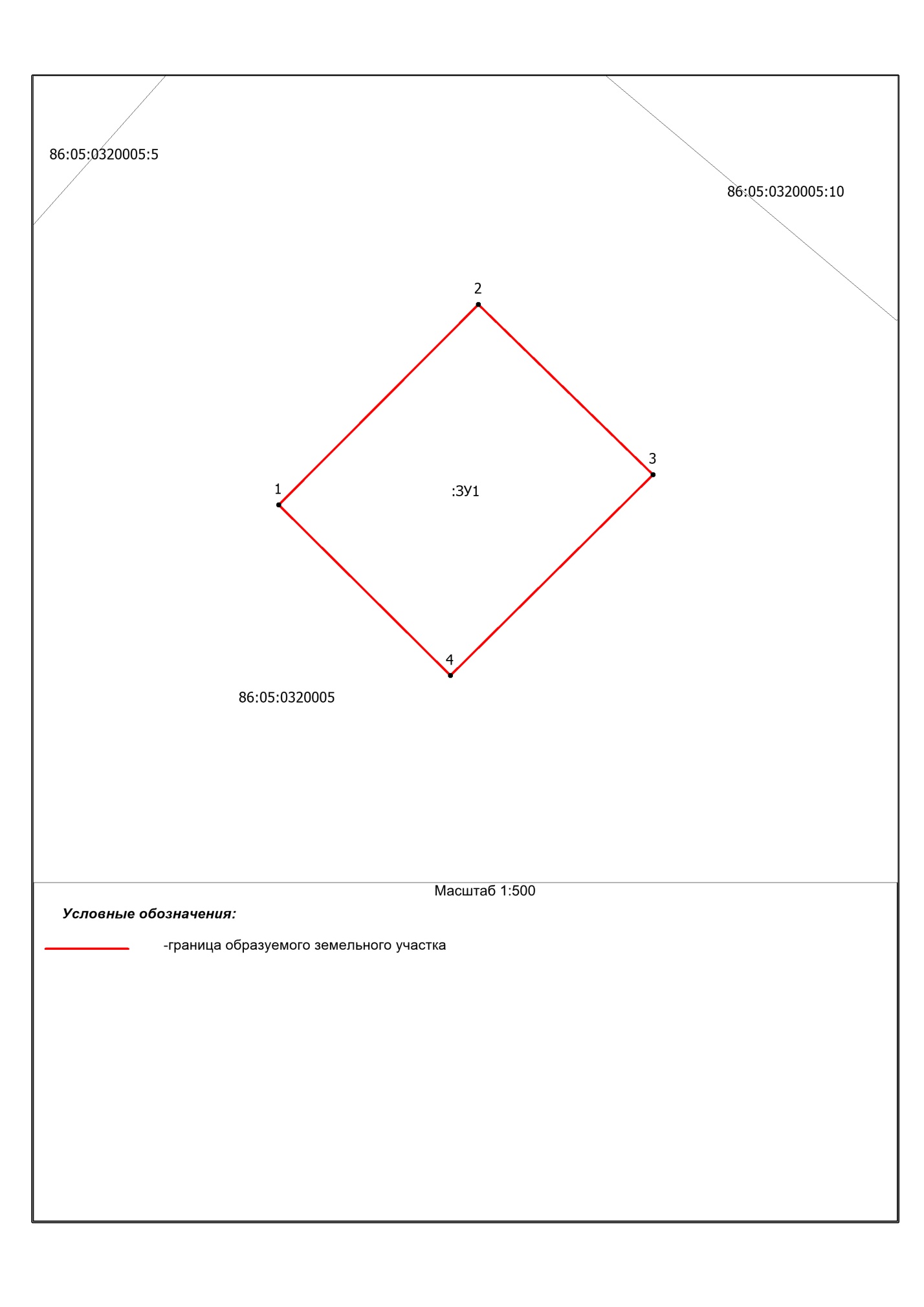 Кадастровый квартал: 86:05:0320005Система координат: ХМАО- Югра 86 зона 1О внесении изменении в постановление от 06.04.2022г. № 52 «О предварительном согласовании предоставления земельного участка»СХЕМА РАСПОЛОЖЕНИЯ ЗЕМЕЛЬНОГО УЧАСТКАНА КАДАСТРОВОМ ПЛАНЕ ТЕРРИТОРИИУтвержденаПостановлением администрации городского поселения Игрим«   » ____________ 2022 г.   № ___Условный номер земельного участка: :ЗУ1Условный номер земельного участка: :ЗУ1Условный номер земельного участка: :ЗУ1Площадь земельного участка: 891 кв. мПлощадь земельного участка: 891 кв. мПлощадь земельного участка: 891 кв. мОбозначение характерных точек границыКоординаты, мКоординаты, мОбозначение характерных точек границыXY12311245838.211736994.7121245860.981737017.4031245841.631737037.2441245818.821737014.2111245838.211736994.71